           MIĘDZYWOJEWÓDZKI  OŚRODEK  SZKOLENIA  OBRONY CYWILNEJ 
            I ADMINISTRACJI Marek Ignasiak                           15-213 BIAŁYSTOK,  ul. ADAMA MICKIEWICZA 27 LOK.13 
             NIP 542-000-82-12              REGON 050259940                tel./fax 85 73 24 680 www.mosoc.pl  e-mail: biuro@mosoc.pl  tel. kom. 606138094, 2014.05.09MOSOC- 0717/15/14Pan, Pani 
Burmistrz, Wójt
    wszyscy	Uprzejmie informuję, iż Międzywojewódzki Ośrodek Szkolenia Obrony Cywilnej 
i Administracji w Białymstoku zgodnie z harmonogramem szkoleń organizuje w dniach 
10 -12.06.2014 r. szkolenie specjalistyczne dla pracowników prowadzących sprawy ochrony ludności, obrony cywilnej i zarządzania kryzysowego oraz sprawy obronne na szczeblu gminy lub powiatu, obejmujące poniższe tematy: Organizacja i opracowanie dokumentacji funkcjonowania stałego dyżuru. Wymagana aktualizacja Planu Zarządzania Kryzysowego na szczeblu powiatu i gminyDziałanie Centralnej Aplikacji Raportującej (CAR).Przygotowanie do przeprowadzenia epizodycznego ćwiczenia z Drużyną Wykrywania
 i AlarmowaniaOchrona ludności w Międzynarodowym Prawie Humanitarnym (IV Konwencja Genewska z 1949 r. i protokoly dodatkowe do Konwencji Genewskich z 1949 r.).Powszechna samoobrona i udział organizacji pozarządowych w ochronie ludności.Przedstawienie najnowszych założeń do ustawy o ochronie ludności. Wpływ sytuacji zagrożenia na psychikę człowieka. Psychologiczne problemy akcji ratunkowych.Materiały w wersji elektronicznej oraz zaświadczenia otrzyma każdy uczestnik szkolenia.Szkolenie rozpoczyna się pierwszego dnia o godz. 10.00. Miejsce szkolenia – Oficerski Yacht Club R.P. Pacyfic (dawne WDW) Augustów, Al. Kardynała Wyszyńskiego 1.Koszt  całkowity szkolenia  920 zł (obejmuje koszty organizacyjne, wyżywienie 
i zakwaterowanie). Szczegóły szkolenia na stronie internetowej www. mosoc.plZe względu na konieczność rezerwacji miejsc i posiłków proszę o jak najszybsze przesłanie załączonej karty zgłoszenia  do Ośrodka (nr fax. 85 732 46 80). Łączę wyrazy szacunku	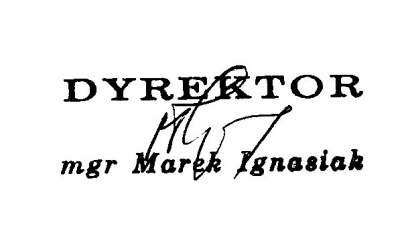 ADRESAT: Międzywojewódzki Ośrodek Szkolenia Obrony Cywilnej i Administracji Marek Ignasiak 15-213 Białystok, ul Adama Mickiewicza 27 lok. 13KARTA ZGŁOSZENIA 
NA NR FAXU:    85 73-24-680TERMIN: 10 – 12 czerwca 2014     
TEMAT: Szkolenie specjalistyczne dla pracowników prowadzących sprawy ochrony ludności, obrony cywilnej i zarządzania kryzysowego oraz sprawy obronne na szczeblu gminy lub powiatu.MIEJSCE: Oficerski Yacht Club R.P. Pacyfic (dawne WDW) Augustów, Al. Kardynała Wyszyńskiego 1.
NAZWA INSTYTUCJI: ..............................................................................................................ADRES: .......................................................................................................................................NIP: .....................................................................NR TEL. ......................................................ADRES E-MAIL ...................................................Oświadczam, że uczestnictwo w zamówionym szkoleniu opłacane jest / nie jest opłacane (niewłaściwe skreślić) w 70 % / w całości ze środków publicznych (niewłaściwe skreślić). *W przypadku rezygnacji ze szkolenia na jeden dzień przed jego rozpoczęciem lub w dniu jego realizacji uczestnik jest zobowiązany do pokrycia kosztów szkolenia.
Należność za szkolenie zobowiązujemy się opłacić w terminie 7 dni od otrzymania faktury. *WAŻNE: określa czy szkolenie jest z 23%Vat czy zwolnione.pieczątka firmowa                                                    podpis i pieczątka kierownika jednostkiL.p.Imię i nazwisko /czytelnie, drukiem/Wstawić tak/nieWstawić tak/nieL.p.Imię i nazwisko /czytelnie, drukiem/Wyżywienie
i noclegDodatkowy nocleg1.2.3.